Europejski Fundusz Rolny na rzecz Rozwoju Obszarów Wiejskich. Europa inwestująca w obszary wiejskie.Instytucja zarządzająca PROW 2014-2020 - Minister Rolnictwa i Rozwoju Wsi.Proces przygotowania LSR współfinansowany ze środków Unii Europejskiej w ramach działania 19. Wsparcie dla rozwoju lokalnego w ramach inicjatywy LEADER Programu Rozwoju Obszarów Wiejskich na lata 2014-2020,  poddziałanie 19.1 Wsparcie przygotowawcze.11  października 2022 r. w Sali konferencyjnej Urzędu Gminy w Charsznicy  odbyło się spotkanie konsultacyjne w ramach prac nad Lokalną Strategią Rozwoju przygotowywaną przez Lokalną Grupę Działania ProKoPaRa, która obejmuje gminy powiatu proszowickiego oraz powiatu miechowskiego. W spotkaniach udział wzięli m.in. mieszkańcy gminy, władze samorządowe, pracownicy Urzędu Gminy, radni, przedsiębiorcy, organizacje pozarządowe (m.in. KGW, OSP) oraz przedstawiciele LGD.Spotkanie przeprowadzono w partycypacyjnej formule warsztatów, uczestnicy w trakcie dyskusji diagnozowali mocne i słabe strony obszaru gminy oraz związane z nimi szanse i zagrożenia. Dyskusja koncertowała się wokół wyzwań rozwojowych m.in. w następujących obszarach: przedsiębiorczość, rolnictwo;aktywizacja społeczna, wsparcie dzieci, seniorów, grup w trudnej sytuacji, rozwój organizacji pozarządowych;kultura, rekreacja, edukacja, turystyka, zabytki;infrastruktura techniczna, społeczna;W ramach podsumowania uczestnicy określili kluczowe działania wymagające w ich opinii wsparcia - pomysły na projekty.Dziękujemy wszystkim zaangażowanym osobom!Zachęcamy do czynnego udziału w pracach nad Lokalną Strategią Rozwoju i wpływu na kierunki wydatkowania środków europejskich w Państwa lokalnej społeczności. Wystarczy wypełnić, krótką ankietę dostępną tutaj: https://forms.gle/dodUeezxoWX4t2CH6Zapraszamy także do odwiedzenia strony internetowej LGD - znajdą tam Państwo szczegółowe informacje o pracach nad Lokalną Strategią Rozwoju i możliwość zgłaszania uwag/pomysłów w ramach konsultacji.Proces przygotowania Lokalnej Strategii Rozwoju jest realizowany przy wsparciu Europejskiego Funduszu Rolnego na rzecz Rozwoju Obszarów Wiejskich.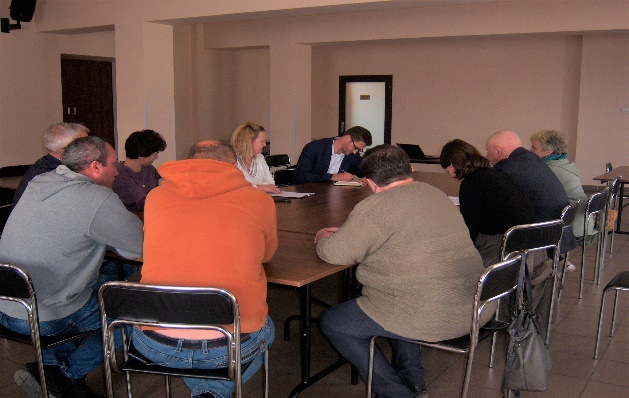 